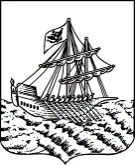 АДМИНИСТРАЦИЯ ГОРОДА КОСТРОМЫЗАМЕСТИТЕЛЬ ГЛАВЫ АДМИНИСТРАЦИИ – ПРЕДСЕДАТЕЛЬ КОМИТЕТА ОБРАЗОВАНИЯ, КУЛЬТУРЫ, СПОРТА И РАБОТЫ С МОЛОДЕЖЬЮРАСПОРЯЖЕНИЕО проведении муниципального этапаежегодного областного фестиваля-конкурса «Вифлеемская звезда» в номинации «Литература, история, краеведение» в 2022 годуНа основании распоряжения заместителя главы Администрации – председателя Комитета образования, культуры, спорта и работы с молодежью Администрации города Костромы от 26.09.2022 года № 896 «О проведении муниципального этапа областного конкурса «Вифлеемская звезда» в номинациях «Изобразительное искусство», «Музыкальное искусство», «Художественное слово и театральное искусство», «Литература, история, краеведение», руководствуясь подпунктом «у» пункта 2.26.2.3 Положения о Комитете образования, культуры, спорта и работы с молодежью Администрации города Костромы, утвержденного постановлением Администрации города Костромы от 9 ноября 2012 года № 2366, в целях содействия формированию гармоничной личности, воспитанию гражданина России на основе традиционных культурных, духовных и нравственных ценностей российского общества, выявления талантливых учащихся и наиболее эффективно работающих педагогов, реализации федерального проекта «Успех каждого ребёнка» национального проекта «Образование»,ОБЯЗЫВАЮ:1. Провести с 6 октября 2022 года по 1 ноября 2022 года муниципальный этап ежегодного областного фестиваля-конкурса «Вифлеемская звезда» в номинации «Литература, история, краеведение» (далее – Конкурс).2. Утвердить Положение о муниципальном этапе Конкурса (приложение 1).3. Муниципальное бюджетное учреждение города Костромы «Городской центр обеспечения качества образования» (Исмагилова С.Е.) обеспечить организационно-методическое сопровождение Конкурса.4. Руководителей общеобразовательных организаций города Костромы обеспечить участие учащихся в Конкурсе. 5. Утвердить оргкомитет (приложение 2) и жюри (приложение 3) муниципального этапа ежегодного областного фестиваля-конкурса «Вифлеемская звезда» в номинации «Литература, история, краеведение».6. Контроль за исполнением распоряжения возложить на Т.Н. Скачкову, начальника Управления образования Комитета образования, культуры, спорта и работы с молодежью Администрации города Костромы.Заместитель главы Администрации – председатель Комитета                                                                                   И.В. Силакова 
Начальник Управления образования__________________________ Т. Н. Скачкова«__» __________________2022 годаНачальник отдела реализации основных общеобразовательных программУправления образования_________________________Т.С. Шпигарева«__» __________________2022 годаЗаведующий МБУ города Костромы «Городской центр обеспечения качества образования» _________________________С.Е. Исмагилова«__» __________________2022 годаЕкатерина Владимировна НечаеваИрина Альбертовна Шахова45-67-41РАССЫЛКА:В дело: 1 экз.В МБУ ГЦОКО: 1 экз.В общеобразовательные учреждения – электронной почтойПриложение 1 к распоряжению заместителя главы Администрации-председателя Комитета образования, культуры, спорта и работы с молодежьюот «___» _________ 2022 года №__   Положениео муниципальном этапе ежегодного областного фестиваля-конкурса «Вифлеемская звезда» в номинации «Литература, история, краеведение» в 2022 году1. Общие положения1.1. Положение определяет цели, задачи и требования к участникам, порядок предоставления работ, необходимых для участия, порядок определения победителей муниципального этапа областного открытого фестиваля - конкурса «Вифлеемская звезда» в номинации «Литература, история, краеведение» (далее - Конкурс). 1.2. Конкурс проводится в целях воспитания гражданина России на основе традиционных культурных, духовных и нравственных ценностей российского общества.1.3. Задачи Конкурса:а) знакомить обучающихся с православной культурой;б) активизировать познавательную деятельность учащихся; в) способствовать повышению образовательного уровня учащихся; г) способствовать развитию индивидуальных творческих способностей и познавательных интересов учащихся.1.4. Организатором Конкурса является муниципальное бюджетное учреждение города Костромы «Городской центр обеспечения качества образования» при поддержке Управления образования Комитета образования, культуры, спорта и работы с молодежью Администрации города Костромы;1.5. Для организации и проведения Конкурса создаются оргкомитет и жюри;1.6. Оргкомитет и жюри формируются из методистов МБУ «Городской центр обеспечения качества образования» и педагогов общеобразовательных организаций города Костромы.1.7 Темами Фестиваля-конкурса являются православные праздники: Рождество Христово и Богоявление; другие темы: «Глобальные вызовы современности. Духовный выбор человека».2. Участники КонкурсаВ номинации «Литература, история, краеведение» могут принимать участие следующие возрастные группы:1) младшая - от 7 до 10 лет;2) средняя - от 11 до 14 лет;3) старшая - от 15 до 17 лет;4) молодежная - от 18 до 22 лет.Возраст участников исчисляется на день подачи заявок на участие в Конкурсе.3. Сроки проведения Конкурса6 октября 2022 года – 19 октября 2022 года – организация работы по направлениям номинации в общеобразовательной организации;20 октября 2022 года – прием работ, заявок (Приложение к положению 1) и согласий на обработку персональных данных (Приложение к положению 2) от участника Конкурса по адресу: ул. Ленина, д.84, кабинет № 23;21– 28 октября 2022 года – работа жюри Конкурса;31октября – 1ноября 2022 года – подведение итогов Конкурса.4. Требования по номинацииКонкурс в номинации «Литература, история, краеведение» проводится по следующим направлениям:1) краеведческое исследование по истории Костромской епархии, представленное в контексте церковного понимания описываемых событий;2) стихотворения собственного сочинения, посвященные духовно-нравственной тематике;3) запись и литературная обработка православных праздников и традиций Костромского края.5. Основные требования к написанию работ1) По направлению «Краеведческое исследование по истории Костромской епархии, представленное в контексте церковного понимания описываемых событий»:Работа должна быть представлена в печатном виде на листах формата А 4, шрифт Times New Roman, размер 14, межстрочный интервал 1,5, листы пронумерованы, собраны в папку, объем не более 20 листов, все фотографии и иллюстрации должны быть распечатаны в тексте работы.К печатному варианту прилагается электронная версия на компакт-диске или флэш-накопителе (заявка и текст работы в формате Microsoft Office Word, фотографии и иллюстрации в формате jpeg).Участнику для защиты своей работы необходимо создать видеопрезентацию или видеозапись с освещением основных моментов работы (цель, задачи, актуальность и аргументирование выбранной темы, краткое описание работы и т.д.).2) По направлению «Стихотворения собственного сочинения, посвященные духовно-нравственной тематике»:Работа должна быть представлена в печатном виде на листах формата А4, шрифт Times New Roman, размер 14, межстрочный интервал 1,5, листы пронумерованы, собраны в папку, объем не более 2 листов.В электронном варианте материалы должны быть представлены на компакт-диске или флэш-накопителе (заявка и текст работы в формате Microsoft Office Word).Участнику в рамках защиты работы необходимо записать на видео прочтение стихотворения.3) По направлению «Запись и литературная обработка православных праздников и традиций Костромского края».Работа должна быть представлена в печатном виде на листах формата А 4, шрифт Times New Roman, размер 14, межстрочный интервал 1,5, листы пронумерованы, собраны в папку, объем не более 10 листов.В электронном варианте материалы должны быть представлены на компакт-диске  или флэш-накопителе (заявка и текст работы в формате Microsoft Office Word, фотографии и иллюстрации в формате jpeg).Участнику в защиту своей работы необходимо создать видеопрезентацию или видеозапись с освещением основных моментов работы (цель, задачи, актуальность и аргументирование выбранной темы, краткое описание работы и т.д.).6. Критерии оценки работ1) Соответствие работы теме  Конкурса;2) Полнота и ясность изложения информации (для направления «Стихотворения собственного сочинения, посвященные духовно-нравственной тематике» - полнота и ясность изложения мысли);3) Техника стихотворения: точность рифмы, грамотность, мелодичность, поэтические приемы (для направления «Стихотворения собственного сочинения, посвященные духовно-нравственной тематике»);4) Единство стиля оформления и содержания информационных материалов (для направлений: «Краеведческое исследование по истории Костромской епархии, представленное в контексте церковного понимания описываемых событий», «Запись и литературная обработка православных праздников и традиций Костромского края»);5) Достоверность фактического материала, содержащегося в работе (для направлений: «Краеведческое исследование по истории Костромской епархии, представленное в контексте церковного понимания описываемых событий», «Запись и литературная обработка православных праздников и традиций Костромского края»);6) Оригинальность, актуальность для современного общества;7) Наличие видеопрезентации или видеозаписи по защите работы.7. Подведение итогов номинации. Награждение победителейПо каждому направлению номинации в каждой возрастной группе участников Конкурса жюри определяет победителей: одного лауреата 1 степени, одного лауреата 2 степени, одного лауреата 3 степени (участников, набравших наибольшее количество баллов) и не более одного дипломанта (набравшего следующее за лауреатами количество баллов). Победители муниципального этапа Конкурса в номинации направляются для участия в региональном этапе. Приложение 2к распоряжению заместителя главы Администрации-председателя Комитета образования, культуры, спорта и работы с молодежьюот «___» _________ 2022 года №__   Оргкомитет муниципального этапа ежегодного областного фестиваля-конкурса «Вифлеемская звезда» в номинации «Литература, история, краеведение» в 2022 годуПриложение 3к распоряжению заместителя главы Администрации-председателя Комитета образования, культуры, спорта и работы с молодежьюот «___» _________ 2022 года №__   Жюри муниципального этапа ежегодного областного фестиваля-конкурса «Вифлеемская звезда» в номинации «Литература, история, краеведение» в 2022 году04.10.2022№927-рз/IVПриложение к положению 1ЗАЯВКАна участие в конкурсной номинации «Литература, история, краеведение»в рамках областного открытого фестиваля-конкурса «Вифлеемская звезда»Муниципальное образованиеПолное название организации (или объединения) направляющей заявкуНаправление конкурсной номинации и возрастная группаНазвание конкурсной работыФИО автора работы (полностью)Контактные данные автора работы:дата рождения (число, месяц, год рождения);адрес фактического проживания (индекс, город, улица, дом, квартира);телефонE-mailКонтактные данные руководителя работы:фамилия, имя, отчество (полностью)должность и место работы с указанием адреса (индекс, город, улица, дом, квартира);телефонE-mailПодпись _________________                           «___» ______________ 2022 г.Приложение к положению 2 (для совершеннолетних от 18 лет)Согласиена обработку персональных данных«____» _____________ 2022 годаЯ, _______________________________________________________________,(Ф.И.О.)______________________________ серия _______ № _______ выдан (вид документа, удостоверяющего личность)__________________________________________________________________, (когда и кем выдан)проживающий(ая) по адресу: ___________________________________________________________________________________________________________,настоящим даю свое согласие на обработку МБУ города Костромы «Городской центр обеспечения качества образования» и бюджетным государственным бюджетным учреждением «Центр патриотического воспитания и допризывной подготовки молодежи «Патриот» моих персональных данных и подтверждаю, что, давая такое согласие, я действую своей волей и в своих интересах.Согласие дается мною для участия в областном открытом фестивале-конкурсе «Вифлеемская звезда» и распространяется на следующую информацию: фамилия, имя, отчество, паспортные данные, контактный телефон. Настоящее согласие предоставляется на осуществление любых действий в отношении моих персональных данных, которые необходимы или желаемы для достижения указанных выше целей, включая (без ограничения) сбор, систематизацию, накопление, хранение, уточнение (обновление, изменение), использование, распространение (в том числе передача), обезличивание, блокирование, уничтожение, трансграничную передачу персональных данных, а также осуществление любых иных действий с моими персональными данными с учетом федерального законодательства.В случае неправомерного использования предоставленных мною персональных данных согласие отзывается моим письменным заявлением.Данное согласие действует с «____» _____________2022  года по 31 декабря 2023 года.____________________________________          (Ф.И.О., подпись лица, давшего согласие)(для несовершеннолетних до 18 лет, заполняется законными представителями или опекунами)Согласиена обработку персональных данных«____» ______________ 2022 годаЯ,___________________________________________________________,(Ф.И.О.)______________________________ серия _______ № _______ выдан ______ (вид документа, удостоверяющего личность)__________________________________________________________________, (когда и кем выдан)проживающий(ая) по адресу: ________________________________________________________________________________________________________,настоящим даю свое согласие на обработку МБУ города Костромы «Городской центр обеспечения качества образования» и бюджетным государственным бюджетным учреждением «Центр патриотического воспитания и допризывной подготовки молодежи «Патриот», персональных данных моего (ей) сына (дочери)____________________________________________________________________________________________________и подтверждаю, что, давая такое согласие, я действую своей волей и в своих интересах Согласие дается мною для участия моего сына (дочери) в областном открытом фестивале-конкурсе «Вифлеемская звезда» и распространяется на следующую информацию: фамилия, имя, отчество, контактный телефон.Настоящее согласие предоставляется на осуществление любых действий в отношении персональных данных моего сына (дочери), которые необходимы или желаемы для достижения указанных выше целей, включая (без ограничения) сбор, систематизацию, накопление, хранение, уточнение (обновление, изменение), использование, распространение (в том числе передача), обезличивание, блокирование, уничтожение, трансграничную передачу персональных данных, а также осуществление любых иных действий с персональными данными моего сына (дочери) с учетом федерального законодательства.В случае неправомерного использования предоставленных мною персональных данных согласие отзывается моим письменным заявлением.Данное согласие действует с «____» _____2022 года по 31 декабря 2023 года._________________         (Ф.И.О., подпись лица, давшего согласие)ПредседательИсмагилова Светлана Евгеньевна -заведующий муниципальным бюджетным учреждением города Костромы «Городской центр обеспечения качества образования»Члены оргкомитета:Бучина Ольга Борисовна -заместитель заведующего муниципальным бюджетным учреждением города Костромы «Городской центр обеспечения качества образования»Нечаева Екатерина Владимировна -Шахова Ирина Альбертовна --начальник отдела содержания и технологизации образования муниципального бюджетного учреждения города Костромы «Городской центр обеспечения качества образования»старший методист муниципального бюджетного учреждения города Костромы «Городской центр обеспечения качества образования»Исмагилова Светлана Евгеньевназаведующий МБУ города Костромы «Городской центр обеспечения качества образования»Бучина Ольга Борисовназаместитель заведующего МБУ города Костромы «Городской центр обеспечения качества образования»Нечаева Екатерина Владимировнаначальник отдела содержания и технологизации образования муниципального бюджетного учреждения города Костромы «Городской центр обеспечения качества образования»Шахова Ирина Альбертовнастарший методист МБУ города Костромы «Городской центр обеспечения качества образования»Неверова Наталия Ивановнастарший методист МБУ города Костромы «Городской центр обеспечения качества образования»Лапин Денис Леонидовичстарший методист МБУ города Костромы «Городской центр обеспечения качества образования»Бушуева Анна Михайловнаучитель истории и обществознания муниципального бюджетного общеобразовательного учреждения города Костромы «Средняя общеобразовательная школа № 35» Королькова Лариса Борисовнаучитель истории и обществознания муниципального бюджетного общеобразовательного учреждения города Костромы «Лицей № 41»Квашенникова Ольга Владимировнаучитель русского языка и литературы муниципального бюджетного общеобразовательного учреждения города Костромы «Средняя общеобразовательная школа № 21»Привалова Евгения Александровнаучитель русского языка и литературы муниципального бюджетного общеобразовательного учреждения города Костромы «Средняя общеобразовательная школа № 18» 